Supplementary methods Detailed cloning protocol and sequencesDesign of new CRIMIC synthesis constructs:Int200 strategyDesign region: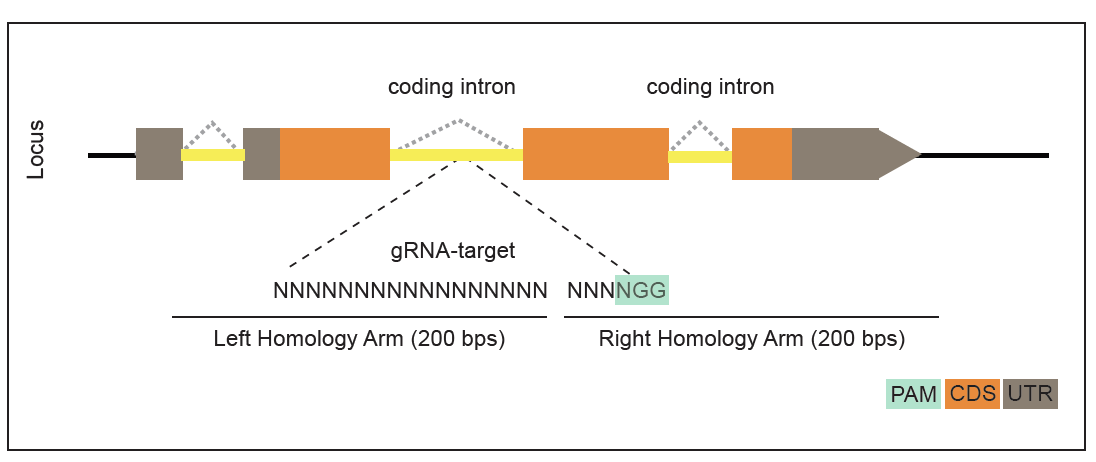 200 nucleotides on both sides of the cut site are  (int200_scaffold_BbsI file, in case the homology arms contain BbsI sites, BsaI-HF can be used for cloning. In that case int200_scaffold_BsaI scaffold file should be used for ordering the synthesis) 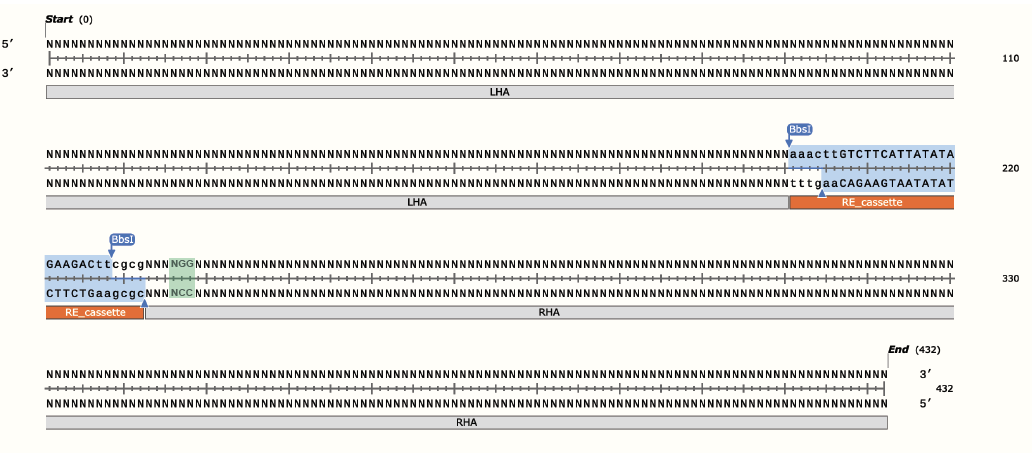  is ordered  Genewiz Value gene synthesis (at 4nM scale). constructs should be cloned in pUC57_Kan_gw_OK vector in EcoRV site vector has the gRNA1 target sites on either side of EcoRV cut site and hence places the homology arms in between gRNA1 cut sites. In the backbone there is a U6:gRNA1 that linearizes the construct in vivo.  the 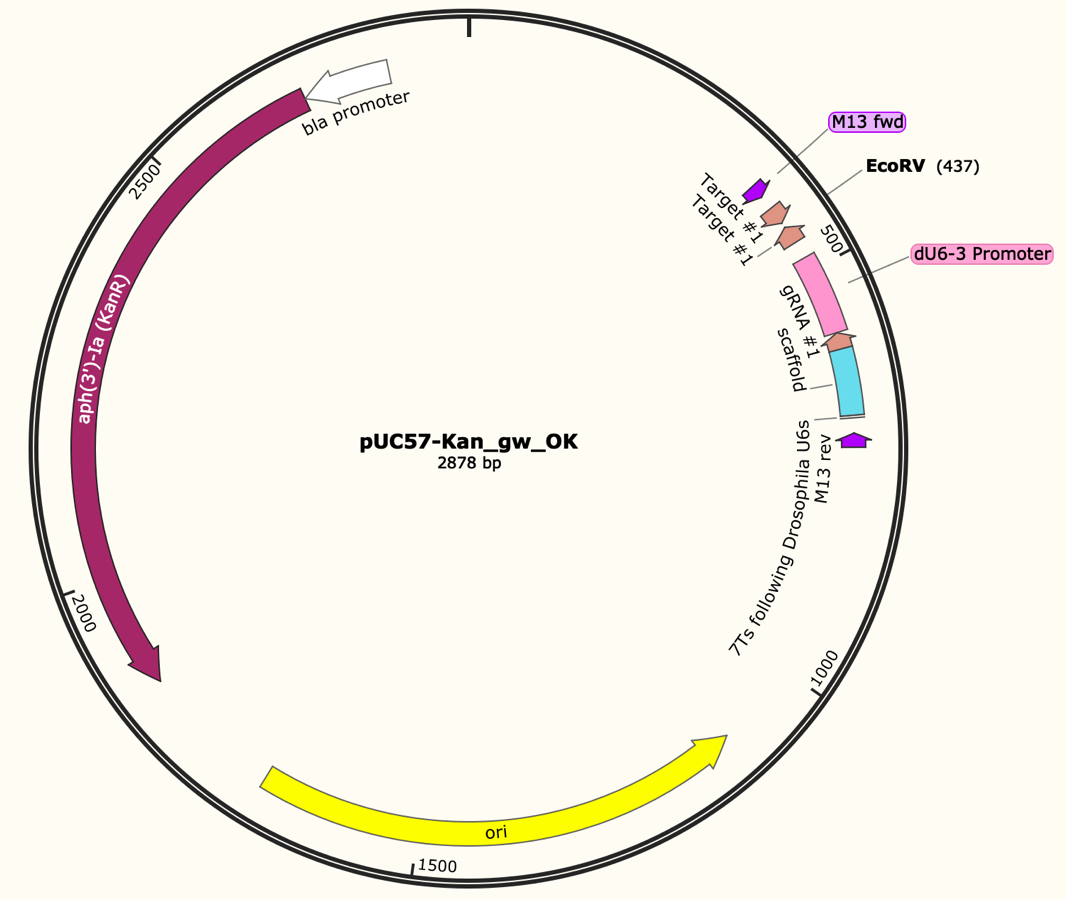 synthesis the 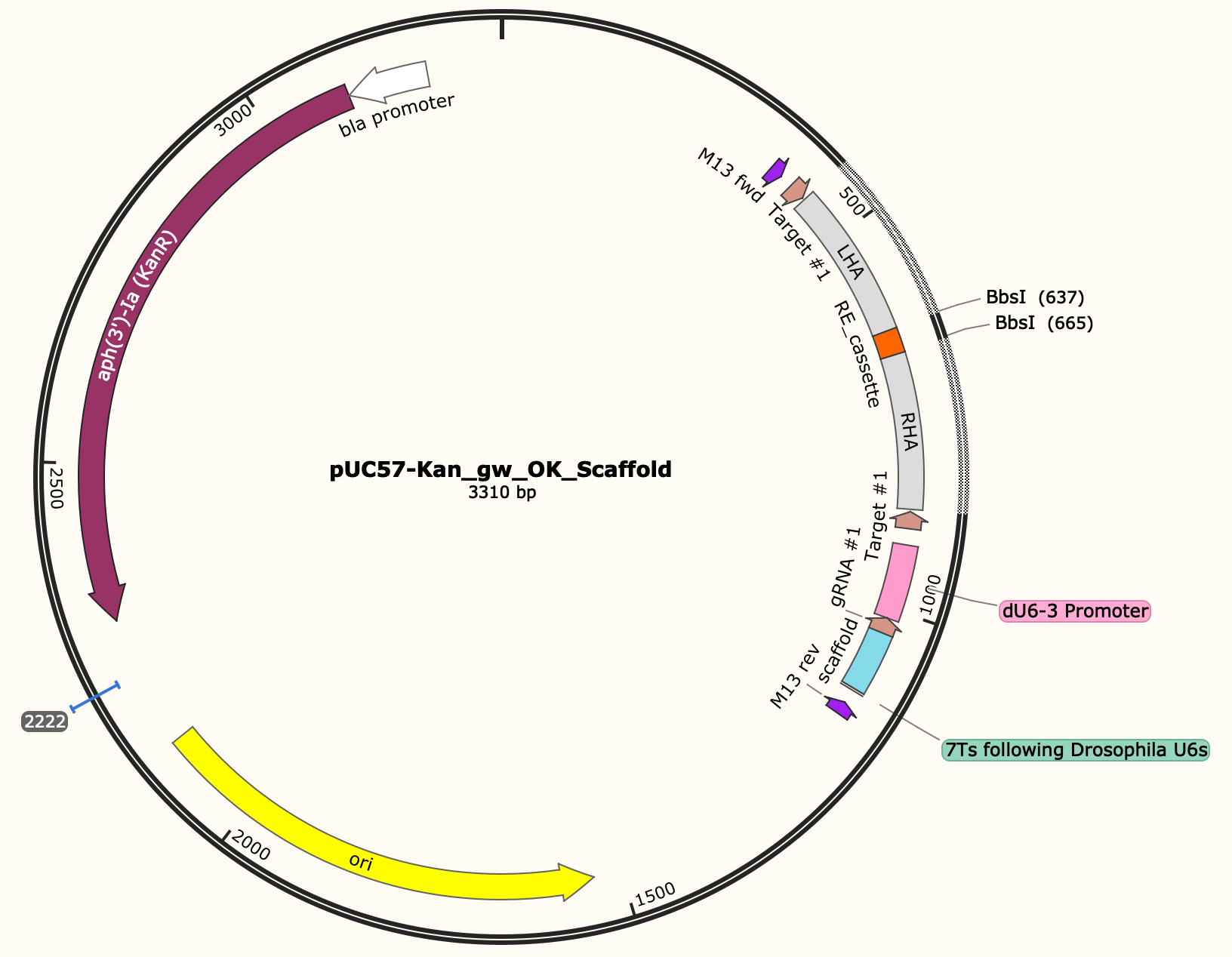 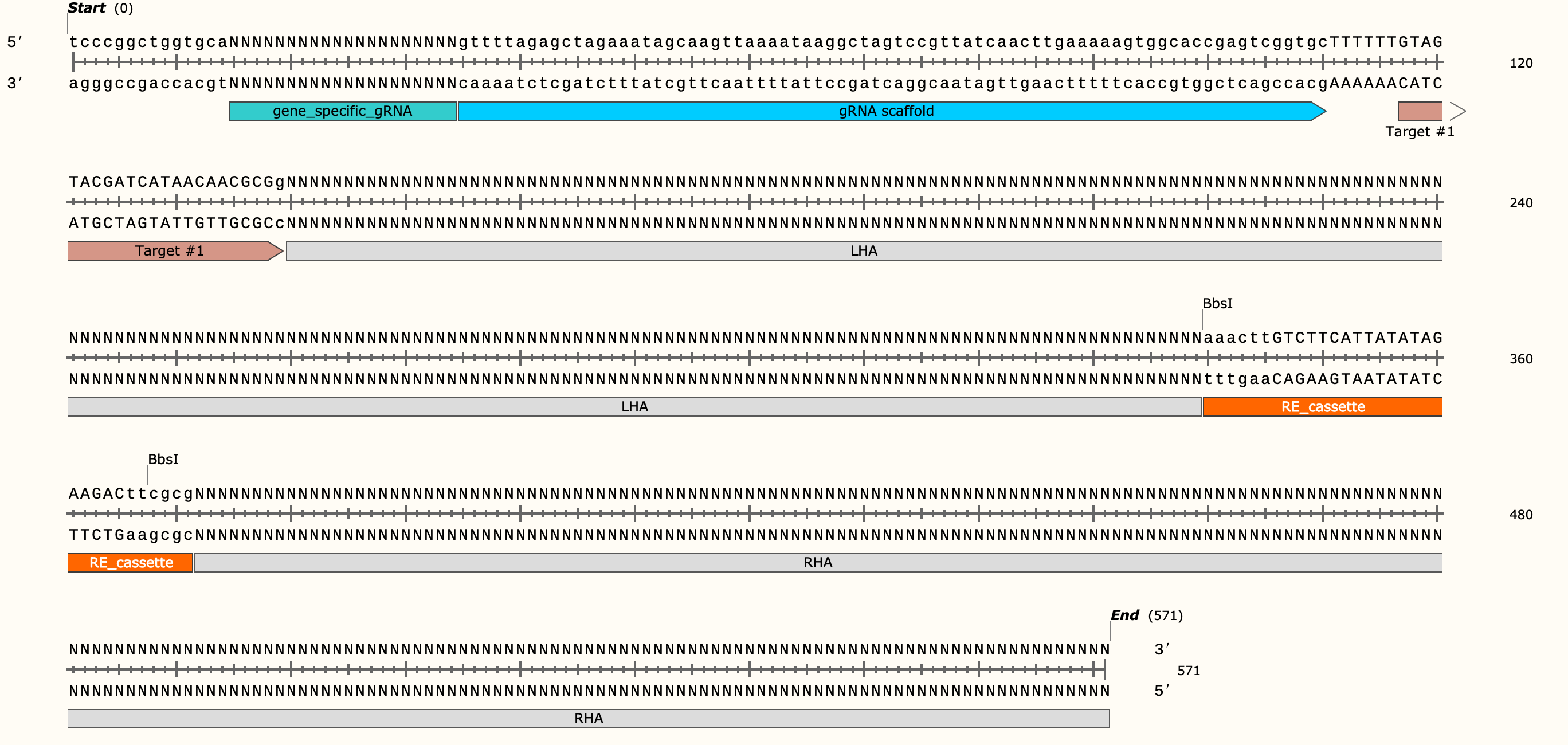 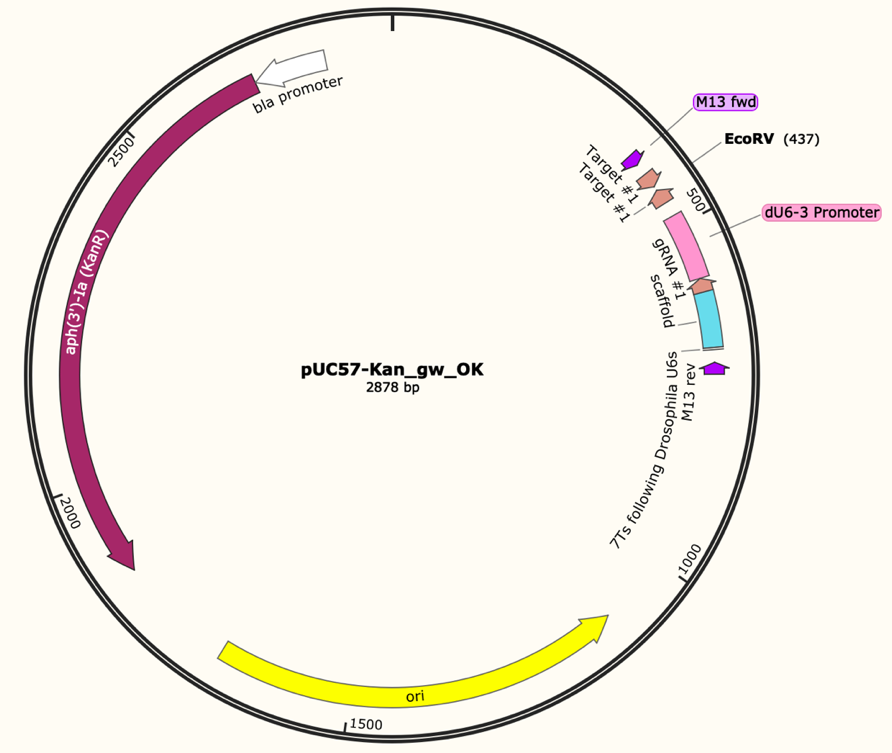 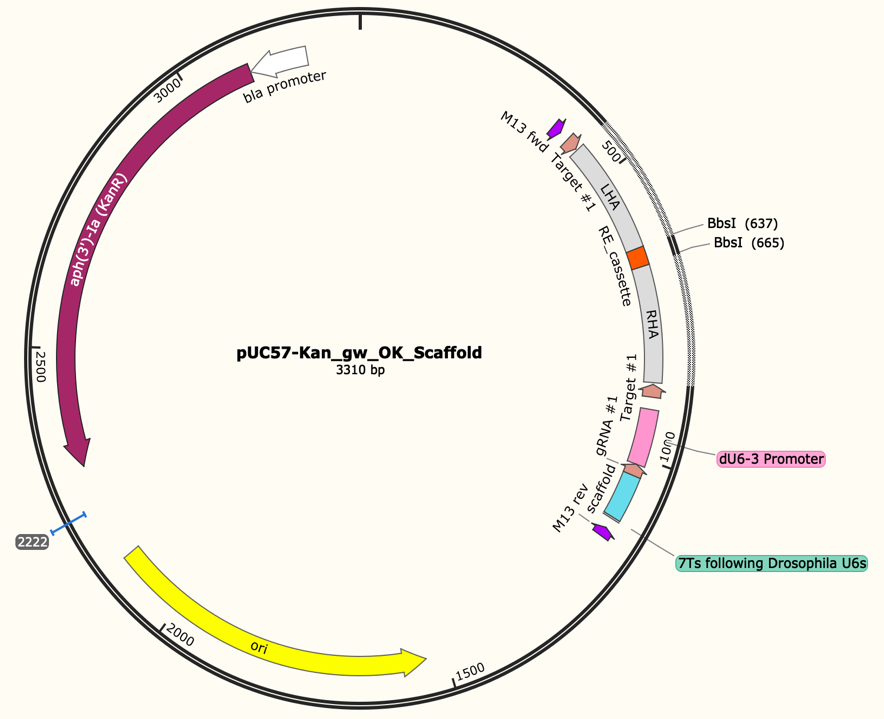 gRNA_int200 strategy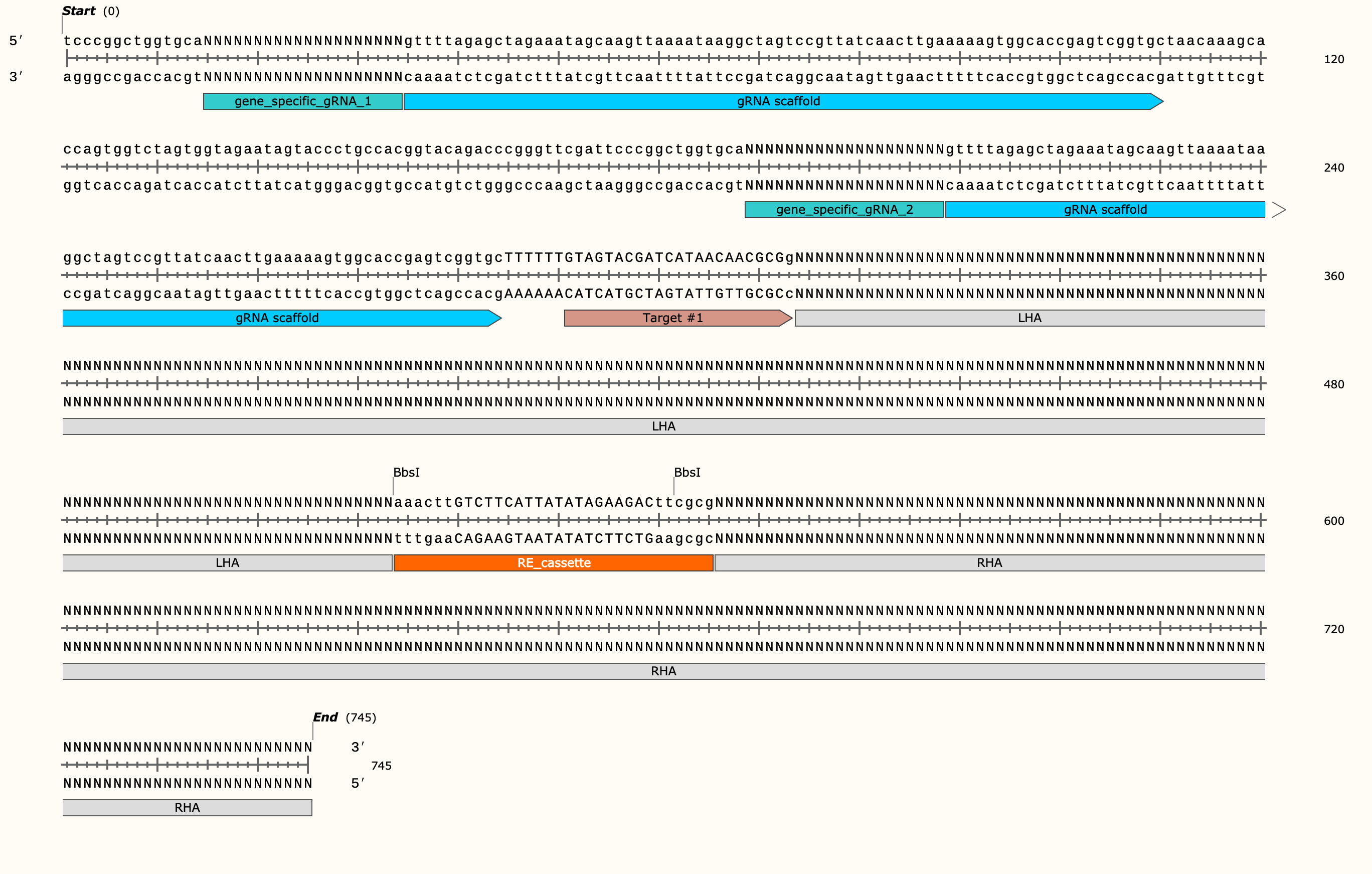 gRNA_int200  is similar to int200  with  target specific sgRNA sequences  synthesis should be conducted  pUC57_Kan_gw_OK2  contains the rest of the components of the homology donor construct. 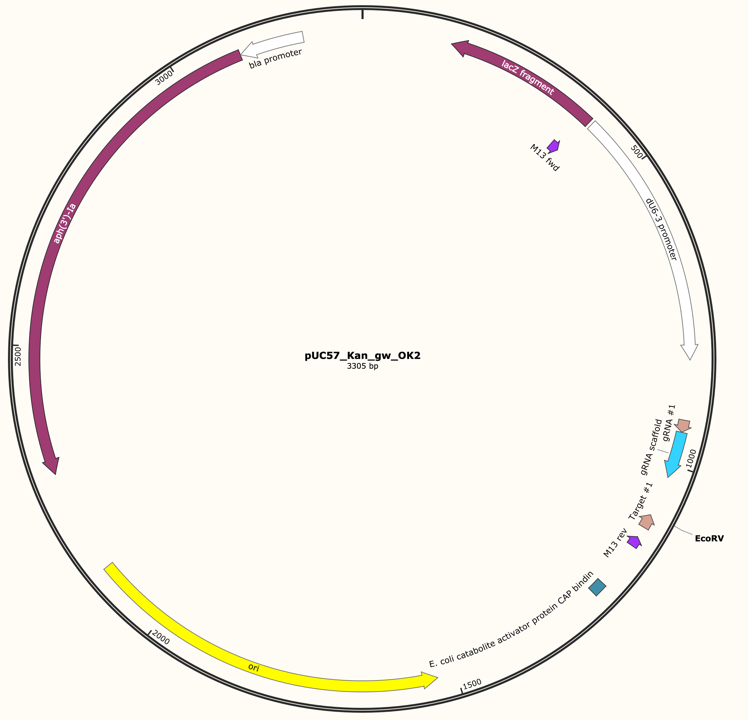 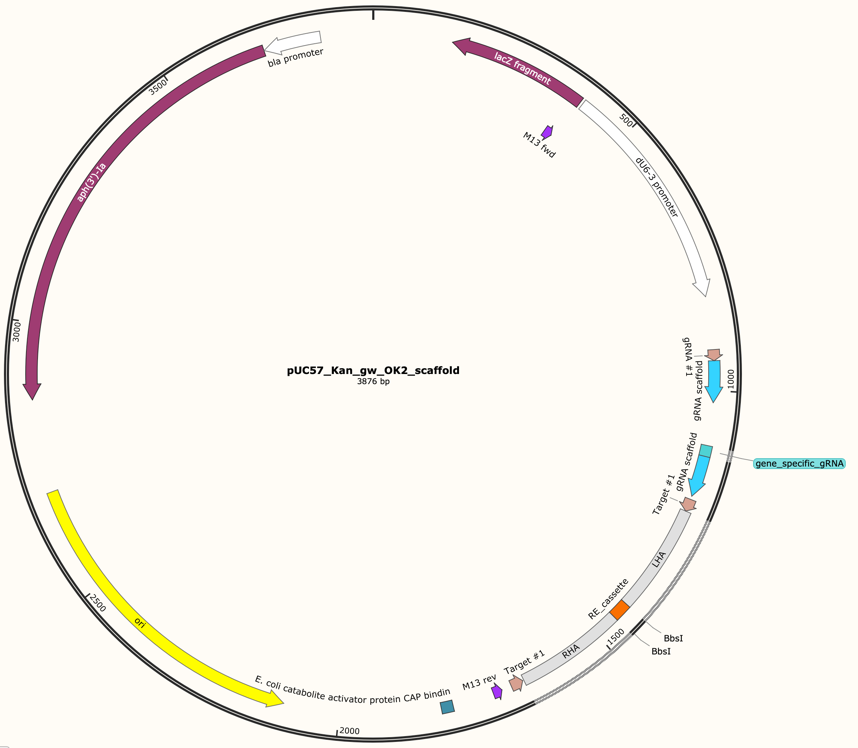 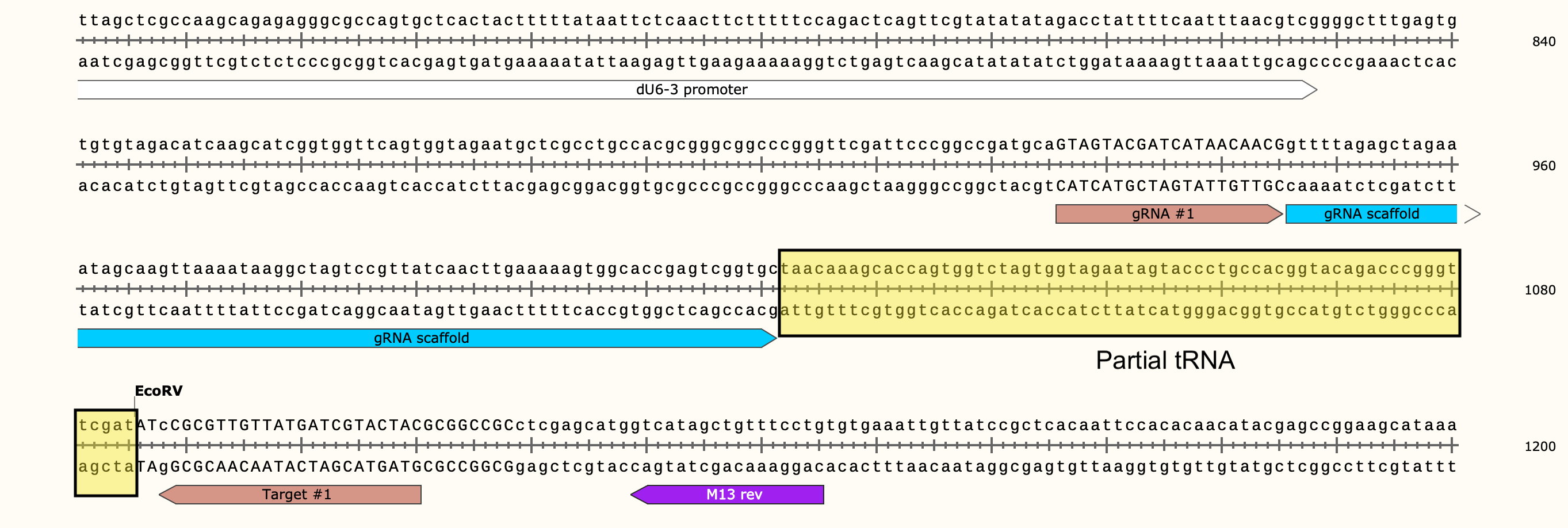 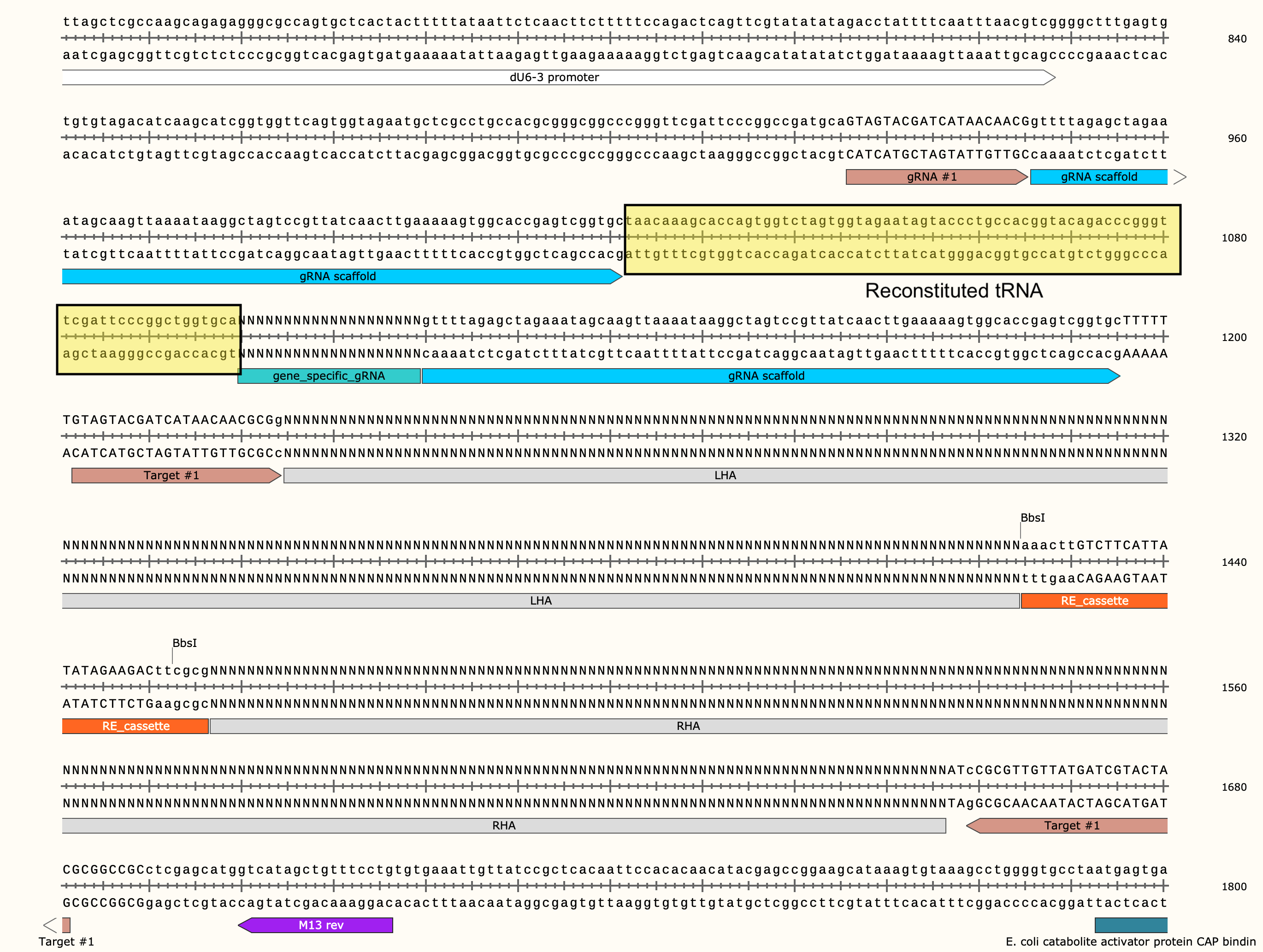 For KozakGAL4 constructs 2 sgRNAs are added in the synthesis reaction.   Cloning of constructs:- the  in 53µl dH2O (Do not resuspend in TE buffer. Genewiz  the constructs in TE buffer. Resuspending in TE buffer decreases efficacy of downstream cloning applications).   - the  vector (correct phase for T2AGAL4 or pM37_KozakGAL4 or pM37_SA_KozakGAL4)  reaction a master mix for cloning multiple ): 1µl pM37-phase X* (290 ng/µl) or 1 µl pM37_KozakGAL4 (265 ng/µl)2.5 µl 10X T4 DNA ligase buffer (NEB B0202S)0.5 µl T4 DNA ligase (NEB M0202L)1 µl Restriction enzyme (BbsI_HF (NEB R3733L) or BsaI_HFv2 (NEB R3559L)19 µl of dH2O master mix in PCR tubes and 1 µl of reconstituted intermediate plasmid.* Phase selection is done by following the reading frame of the gene at the end of the preceding exon. If the last codon in the preceeding exon is complete (NNN-intron-NNN), the phase is p0. If one of the nucleotide of the codon is in the preceeding exon and two are in the following exon (N-intron-NN) the phase is p1. If two nucleotides of the codon is in the preceeding exon and one in the following exon (NN-intron-N) the phase is p2. It is crucial to select the correct phase  a frameshift mutation.  - reactions in a Thermocycler:37°C 5 minutes16°C 5 minutesGo to 1 30 times65°C 20 minutes8°C holdThe reactions can be left in the thermocycler overnight. - An additional digestion step is done to remove self ligating plasmid backbones by adding: 19.5 µl dH2O5 µl 10X Cutsmart buffer 0.5 µl BbsI or BsaI_HFv2 (the enzyme used for the cloning reaction)The restriction mix can also be prepared as a mastermix and distributed to each sample 25µl/sample.  reactions for 30 minutes in 37°C incubator or thermocycler. 50  chemocompetent DH5-alpha. Selection antibiotic is Kanamycin, hence 1-hour recovery is necessary after heatshock.  on LB plates with Kanamycin.  at 37°C overnight.-(Optional) Next day colony PCR  M13F_Long_for CRIMIC_ch_revM13F_long_for gacgttgtaaaacgacggccagCRIMIC_ch_rev gcggaagagagataaatcggttg an autoclaved  on a gridded plate to copy the colony and  the same pipette tip. PCR conditions0.2ul 0.2ul 12.1 ul dH2O12.5 ul OneTaq Quick-Load 2X Master Mix (M0486L)Rxn:  94°C 30 sec         94°C 30 sec   |         58°C 30 sec   |   34 cycles         68°C 30 sec   |         68°C 5 minutes         8°C Hold-The positive colonies will show ~630 bps amplicon.- The positive colonies are incubated in 5 ml of LB+Kanamycin and miiniprepped using Qiaprep Spin Miniprep kit (Qiagen 27106). -Resulting DNA is sequenced using M13Reverse and intseq_forward primers (GTTCGATTCCCGGCCGATGVector sequences:pUC57_Kan_gw_OKTCGCGCGTTTCGGTGATGACGGTGAAAACCTCTGACACATGCAGCTCCCGGAGACGGTCACAGCTTGTCTGTAAGCGGATGCCGGGAGCAGACAAGCCCGTCAGGGCGCGTCAGCGGGTGTTGGCGGGTGTCGGGGCTGGCTTAACTATGCGGCATCAGAGCAGATTGTACTGAGAGTGCACCATATGCGGTGTGAAATACCGCACAGATGCGTAAGGAGAAAATACCGCATCAGGCGCCATTCGCCATTCAGGCTGCGCAACTGTTGGGAAGGGCGATCGGTGCGGGCCTCTTCGCTATTACGCCAGCTGGCGAAAGGGGGATGTGCTGCAAGGCGATTAAGTTGGGTAACGCCAGGGTTTTCCCAGTCACGACGTTGTAAAACGACGGCCAGTGAATTGACGCGTATTGGGTAGTACGATCATAACAACGCGGATATCCGCGTTGTTATGATCGTACTACCCAATGGCGCGCCGAGCTTGGAAGCAGAGAGGGCGCCAGTGCTCACTACTTTTTATAATTCTCAACTTCTTTTTCCAGACTCAGTTCGTATATATAGACCTATTTTCAATTTAACGTCGTAGTACGATCATAACAACGGTTTTAGAGCTAGAAATAGCAAGTTAAAATAAGGCTAGTCCGTTATCAACTTGAAAAAGTGGCACCGAGTCGGTGCTTTTTTTGCGGCCGCCTCGAGCATGGTCATAGCTGTTTCCTGTGTGAAATTGTTATCCGCTCACAATTCCACACAACATACGAGCCGGAAGCATAAAGTGTAAAGCCTGGGGTGCCTAATGAGTGAGCTAACTCACATTAATTGCGTTGCGCTCACTGCCCGCTTTCCAGTCGGGAAACCTGTCGTGCCAGCTGCATTAATGAATCGGCCAACGCGCGGGGAGAGGCGGTTTGCGTATTGGGCGCTCTTCCGCTTCCTCGCTCACTGACTCGCTGCGCTCGGTCGTTCGGCTGCGGCGAGCGGTATCAGCTCACTCAAAGGCGGTAATACGGTTATCCACAGAATCAGGGGATAACGCAGGAAAGAACATGTGAGCAAAAGGCCAGCAAAAGGCCAGGAACCGTAAAAAGGCCGCGTTGCTGGCGTTTTTCCATAGGCTCCGCCCCCCTGACGAGCATCACAAAAATCGACGCTCAAGTCAGAGGTGGCGAAACCCGACAGGACTATAAAGATACCAGGCGTTTCCCCCTGGAAGCTCCCTCGTGCGCTCTCCTGTTCCGACCCTGCCGCTTACCGGATACCTGTCCGCCTTTCTCCCTTCGGGAAGCGTGGCGCTTTCTCATAGCTCACGCTGTAGGTATCTCAGTTCGGTGTAGGTCGTTCGCTCCAAGCTGGGCTGTGTGCACGAACCCCCCGTTCAGCCCGACCGCTGCGCCTTATCCGGTAACTATCGTCTTGAGTCCAACCCGGTAAGACACGACTTATCGCCACTGGCAGCAGCCACTGGTAACAGGATTAGCAGAGCGAGGTATGTAGGCGGTGCTACAGAGTTCTTGAAGTGGTGGCCTAACTACGGCTACACTAGAAGAACAGTATTTGGTATCTGCGCTCTGCTGAAGCCAGTTACCTTCGGAAAAAGAGTTGGTAGCTCTTGATCCGGCAAACAAACCACCGCTGGTAGCGGTGGTTTTTTTGTTTGCAAGCAGCAGATTACGCGCAGAAAAAAAGGATCTCAAGAAGATCCTTTGATCTTTTCTACGGGGTCTGACGCTCAGTGGAACGAAAACTCACGTTAAGGGATTTTGGTCATGAGATTATCAAAAAGGATCTTCACCTAGATCCTTTTAAATTAAAAATGAAGTTTTAAATCAATCTAAAGTATATATGAGTAAACTTGGTCTGACAGTTAGAAAAACTCATCGAGCATCAAATGAAACTGCAATTTATTCATATCAGGATTATCAATACCATATTTTTGAAAAAGCCGTTTCTGTAATGAAGGAGAAAACTCACCGAGGCAGTTCCATAGGATGGCAAGATCCTGGTATCGGTCTGCGATTCCGACTCGTCCAACATCAATACAACCTATTAATTTCCCCTCGTCAAAAATAAGGTTATCAAGTGAGAAATCACCATGAGTGACGACTGAATCCGGTGAGAATGGCAAAAGTTTATGCATTTCTTTCCAGACTTGTTCAACAGGCCAGCCATTACGCTCGTCATCAAAATCACTCGCATCAACCAAACCGTTATTCATTCGTGATTGCGCCTGAGCGAGACGAAATACGCGATCGCTGTTAAAAGGACAATTACAAACAGGAATCGAATGCAACCGGCGCAGGAACACTGCCAGCGCATCAACAATATTTTCACCTGAATCAGGATATTCTTCTAATACCTGGAATGCTGTTTTCCCAGGGATCGCAGTGGTGAGTAACCATGCATCATCAGGAGTACGGATAAAATGCTTGATGGTCGGAAGAGGCATAAATTCCGTCAGCCAGTTTAGTCTGACCATCTCATCTGTAACATCATTGGCAACGCTACCTTTGCCATGTTTCAGAAACAACTCTGGCGCATCGGGCTTCCCATACAATCGATAGATTGTCGCACCTGATTGCCCGACATTATCGCGAGCCCATTTATACCCATATAAATCAGCATCCATGTTGGAATTTAATCGCGGCCTAGAGCAAGACGTTTCCCGTTGAATATGGCTCATACTCTTCCTTTTTCAATATTATTGAAGCATTTATCAGGGTTATTGTCTCATGAGCGGATACATATTTGAATGTATTTAGAAAAATAAACAAATAGGGGTTCCGCGCACATTTCCCCGAAAAGTGCCACCTGACGTCTAAGAAACCATTATTATCATGACATTAACCTATAAAAATAGGCGTATCACGAGGCCCTTTCGTCsgRNA1_target   sgRNA1	M13Frw primer 	U6-3 promoter		sgRNA scaffold 	M13rev primer 	Ori 	KanR  		bla promoter             underlined sequences are in -strandpUC57_Kan_gw_OK2TCGCGCGTTTCGGTGATGACGGTGAAAACCTCTGACACATGCAGCTCCCGGAGACGGTCACAGCTTGTCTGTAAGCGGATGCCGGGAGCAGACAAGCCCGTCAGGGCGCGTCAGCGGGTGTTGGCGGGTGTCGGGGCTGGCTTAACTATGCGGCATCAGAGCAGATTGTACTGAGAGTGCACCATATGCGGTGTGAAATACCGCACAGATGCGTAAGGAGAAAATACCGCATCAGGCGCCATTCGCCATTCAGGCTGCGCAACTGTTGGGAAGGGCGATCGGTGCGGGCCTCTTCGCTATTACGCCAGCTGGCGAAAGGGGGATGTGCTGCAAGGCGATTAAGTTGGGTAACGCCAGGGTTTTCCCAGTCACGACGTTGTAAAACGACGGCCAGTGAATTGACGCGTTTTTTTGCTCACCTGTGATTGCTCCTACTCAAATACAAAAACATCAAATTTTCTGTCAATAAAGCATATTTATTTATATTTATTTTACAGGAAAGAATTCCTTTTAAAGTGTATTTTAACCTATAATGAAAAACGATTAAAAAAAATACATAAAATAATTCGAAAATTTTTGAATAGCCCAGGTTGATAAAAATTCATTTCATACGTTTTATAACTTATGCCCCTAAGTATTTTTTGACCATAGTGTTTCAATTCTACATTAATTTTACAGAGTAGAATGAAACGCCACCTACTCAGCCAAGAGGCGAAAAGGTTAGCTCGCCAAGCAGAGAGGGCGCCAGTGCTCACTACTTTTTATAATTCTCAACTTCTTTTTCCAGACTCAGTTCGTATATATAGACCTATTTTCAATTTAACGTCGGGGCTTTGAGTGTGTGTAGACATCAAGCATCGGTGGTTCAGTGGTAGAATGCTCGCCTGCCACGCGGGCGGCCCGGGTTCGATTCCCGGCCGATGCAGTAGTACGATCATAACAACGGTTTTAGAGCTAGAAATAGCAAGTTAAAATAAGGCTAGTCCGTTATCAACTTGAAAAAGTGGCACCGAGTCGGTGCTAACAAAGCACCAGTGGTCTAGTGGTAGAATAGTACCCTGCCACGGTACAGACCCGGGTTCGATATCCGCGTTGTTATGATCGTACTACGCGGCCGCCTCGAGCATGGTCATAGCTGTTTCCTGTGTGAAATTGTTATCCGCTCACAATTCCACACAACATACGAGCCGGAAGCATAAAGTGTAAAGCCTGGGGTGCCTAATGAGTGAGCTAACTCACATTAATTGCGTTGCGCTCACTGCCCGCTTTCCAGTCGGGAAACCTGTCGTGCCAGCTGCATTAATGAATCGGCCAACGCGCGGGGAGAGGCGGTTTGCGTATTGGGCGCTCTTCCGCTTCCTCGCTCACTGACTCGCTGCGCTCGGTCGTTCGGCTGCGGCGAGCGGTATCAGCTCACTCAAAGGCGGTAATACGGTTATCCACAGAATCAGGGGATAACGCAGGAAAGAACATGTGAGCAAAAGGCCAGCAAAAGGCCAGGAACCGTAAAAAGGCCGCGTTGCTGGCGTTTTTCCATAGGCTCCGCCCCCCTGACGAGCATCACAAAAATCGACGCTCAAGTCAGAGGTGGCGAAACCCGACAGGACTATAAAGATACCAGGCGTTTCCCCCTGGAAGCTCCCTCGTGCGCTCTCCTGTTCCGACCCTGCCGCTTACCGGATACCTGTCCGCCTTTCTCCCTTCGGGAAGCGTGGCGCTTTCTCATAGCTCACGCTGTAGGTATCTCAGTTCGGTGTAGGTCGTTCGCTCCAAGCTGGGCTGTGTGCACGAACCCCCCGTTCAGCCCGACCGCTGCGCCTTATCCGGTAACTATCGTCTTGAGTCCAACCCGGTAAGACACGACTTATCGCCACTGGCAGCAGCCACTGGTAACAGGATTAGCAGAGCGAGGTATGTAGGCGGTGCTACAGAGTTCTTGAAGTGGTGGCCTAACTACGGCTACACTAGAAGAACAGTATTTGGTATCTGCGCTCTGCTGAAGCCAGTTACCTTCGGAAAAAGAGTTGGTAGCTCTTGATCCGGCAAACAAACCACCGCTGGTAGCGGTGGTTTTTTTGTTTGCAAGCAGCAGATTACGCGCAGAAAAAAAGGATCTCAAGAAGATCCTTTGATCTTTTCTACGGGGTCTGACGCTCAGTGGAACGAAAACTCACGTTAAGGGATTTTGGTCATGAGATTATCAAAAAGGATCTTCACCTAGATCCTTTTAAATTAAAAATGAAGTTTTAAATCAATCTAAAGTATATATGAGTAAACTTGGTCTGACAGTTAGAAAAACTCATCGAGCATCAAATGAAACTGCAATTTATTCATATCAGGATTATCAATACCATATTTTTGAAAAAGCCGTTTCTGTAATGAAGGAGAAAACTCACCGAGGCAGTTCCATAGGATGGCAAGATCCTGGTATCGGTCTGCGATTCCGACTCGTCCAACATCAATACAACCTATTAATTTCCCCTCGTCAAAAATAAGGTTATCAAGTGAGAAATCACCATGAGTGACGACTGAATCCGGTGAGAATGGCAAAAGTTTATGCATTTCTTTCCAGACTTGTTCAACAGGCCAGCCATTACGCTCGTCATCAAAATCACTCGCATCAACCAAACCGTTATTCATTCGTGATTGCGCCTGAGCGAGACGAAATACGCGATCGCTGTTAAAAGGACAATTACAAACAGGAATCGAATGCAACCGGCGCAGGAACACTGCCAGCGCATCAACAATATTTTCACCTGAATCAGGATATTCTTCTAATACCTGGAATGCTGTTTTCCCAGGGATCGCAGTGGTGAGTAACCATGCATCATCAGGAGTACGGATAAAATGCTTGATGGTCGGAAGAGGCATAAATTCCGTCAGCCAGTTTAGTCTGACCATCTCATCTGTAACATCATTGGCAACGCTACCTTTGCCATGTTTCAGAAACAACTCTGGCGCATCGGGCTTCCCATACAATCGATAGATTGTCGCACCTGATTGCCCGACATTATCGCGAGCCCATTTATACCCATATAAATCAGCATCCATGTTGGAATTTAATCGCGGCCTAGAGCAAGACGTTTCCCGTTGAATATGGCTCATACTCTTCCTTTTTCAATATTATTGAAGCATTTATCAGGGTTATTGTCTCATGAGCGGATACATATTTGAATGTATTTAGAAAAATAAACAAATAGGGGTTCCGCGCACATTTCCCCGAAAAGTGCCACCTGACGTCTAAGAAACCATTATTATCATGACATTAACCTATAAAAATAGGCGTATCACGAGGCCCTTTCGTCIntseq_forward sgRNA1_target   sgRNA1  part of tRNA sequence   M13Frw primer U6-3promoter		sgRNA scaffold 	M13rev primer 	Ori 	KanR  	bla promoter             underlined sequences are in -strandpM37_KozakGAL4CTAAATTGTAAGCGTTAATATTTTGTTAAAATTCGCGTTAAATTTTTGTTAAATCAGCTCATTTTTTAACCAATAGGCCGAAATCGGCAAAATCCCTTATAAATCAAAAGAATAGACCGAGATAGGGTTGAGTGTTGTTCCAGTTTGGAACAAGAGTCCACTATTAAAGAACGTGGACTCCAACGTCAAAGGGCGAAAAACCGTCTATCAGGGCGATGGCCCACTACGTGAACCATCACCCTAATCAAGTTTTTTGGGGTCGAGGTGCCGTAAAGCACTAAATCGGAACCCTAAAGGGAGCCCCCGATTTAGAGCTTGACGGGGAAAGCCGGCGAACGTGGCGAGAAAGGAAGGGAAGAAAGCGAAAGGAGCGGGCGCTAGGGCGCTGGCAAGTGTAGCGGTCACGCTGCGCGTAACCACCACACCCGCCGCGCTTAATGCGCCGCTACAGGGCGCGTCCCATTCGCCATTCAGGCTGCGCAACTGTTGGGAAGGGCGATCGGTGCGGGCCTCTTCGCTATTACGCCAGCTGGCGAAAGGGGGATGTGCTGCAAGGCGATTAAGTTGGGTAACGCCAGGGTTTTCCCAGTCACGACGTTGTAAAACGACGGCCAGTGAGCGCGCGTAATACGACTCACTATAGGGCGAATTGGAGCTCCACCGCGGTGGCGTCTCTAAACGGTCTCTAAACGAAGACTTAAACCAAAATGAAGCTGCTGAGCAGCATCGAGCAGGCCTGCGATATCTGCCGCCTGAAGAAGCTGAAGTGCAGCAAGGAGAAGCCCAAGTGCGCCAAGTGCCTGAAGAACAACTGGGAGTGCCGCTACAGCCCCAAGACCAAGCGCAGCCCCCTGACCCGCGCCCACCTGACCGAGGTGGAGAGCCGCCTGGAGCGCCTGGAGCAGCTGTTCCTGCTGATCTTCCCCCGCGAGGATCTGGATATGATCCTGAAGATGGATAGCCTGCAGGATATCAAGGCCCTGCTGACCGGCCTGTTCGTGCAGGATAACGTGAACAAGGATGCCGTGACCGATCGCCTGGCCAGCGTGGAAACCGATATGCCCCTGACCCTGCGCCAGCACCGCATCAGCGCCACCAGCAGCAGCGAGGAGAGCAGCAACAAGGGCCAGCGCCAGCTGACCGTGAGCATCGATAGCGCCGCCCACCACGATAACAGCACCATCCCCCTGGATTTCATGCCCCGCGATGCCCTGCACGGCTTCGATTGGAGCGAGGAGGATGATATGAGCGATGGCCTGCCCTTCCTGAAAACCGATCCCAACAACAACGGCTTCTTCGGCGATGGCAGCCTGCTGTGCATCCTGCGCAGCATCGGCTTCAAGCCCGAGAACTACACCAACAGCAACGTGAACCGCCTGCCCACCATGATCACCGATCGCTACACCCTGGCCAGCCGCAGCACCACCAGCCGCCTGCTGCAGAGCTACCTGAACAACTTCCACCCCTACTGCCCCATCGTGCACAGCCCCACCCTGATGATGCTGTACAACAACCAGATCGAGATCGCCAGCAAGGATCAGTGGCAGATCCTGTTCAACTGCATCCTGGCCATCGGCGCCTGGTGCATCGAGGGCGAGAGCACCGATATCGATGTGTTCTACTACCAGAACGCCAAGAGCCACCTGACCAGCAAGGTGTTCGAGAGCGGCAGCATCATCCTGGTGACCGCCCTGCACCTGCTGAGCCGCTACACCCAGTGGCGCCAAAAGACCAACACCAGCTACAACTTCCACAGCTTCAGCATCCGCATGGCCATCAGCCTGGGCCTGAACCGCGATCTGCCCAGCAGCTTCAGCGATAGCAGCATCCTGGAGCAGCGCCGCCGCATCTGGTGGAGCGTGTACAGCTGGGAGATCCAGCTGAGCCTGCTGTACGGCCGCAGCATCCAGCTGAGCCAGAACACCATCAGCTTCCCCAGCAGCGTGGATGATGTGCAGCGCACCACCACCGGCCCCACCATCTACCACGGCATCATCGAGACTGCCCGCCTGCTGCAGGTGTTCACCAAGATCTACGAGCTGGATAAGACCGTGACCGCCGAGAAGAGCCCCATCTGCGCCAAGAAGTGCCTGATGATCTGCAACGAGATCGAGGAGGTGAGCCGCCAGGCCCCCAAGTTCCTGCAGATGGATATCAGCACCACCGCCCTGACCAACCTGCTGAAGGAGCACCCCTGGCTGAGCTTCACCCGCTTCGAGCTGAAGTGGAAGCAGCTGAGCCTGATCATCTACGTGCTGCGCGATTTCTTCACCAACTTCACCCAGAAGAAGAGCCAGCTGGAGCAGGATCAGAACGATCACCAGAGCTACGAGGTGAAGCGCTGCAGCATCATGCTGAGCGATGCCGCCCAGCGCACCGTGATGAGCGTGAGCAGCTACATGGATAACCACAACGTGACCCCCTACTTCGCCTGGAACTGCAGCTACTACCTGTTCAACGCCGTGCTGGTGCCCATCAAGACCCTGCTGAGCAACAGCAAGAGCAACGCCGAGAACAACGAAACGGCCCAGCTGCTGCAGCAGATCAACACCGTGCTGATGCTGCTGAAGAAGCTGGCCACCTTCAAGATCCAGACCTGCGAGAAGTACATCCAGGTGCTGGAGGAGGTGTGCGCCCCCTTCCTGCTGAGCCAGTGCGCCATCCCCCTGCCCCACATCAGCTACAACAACAGCAACGGCAGCGCCATCAAGAACATCGTGGGCAGCGCCACCATCGCCCAGTACCCCACCCTGCCCGAGGAGAACGTGAACAACATCAGCGTGAAGTACGTGAGCCCCGGCAGCGTGGGACCCAGCCCCGTGCCCCTGAAGAGCGGCGCCAGCTTCAGCGATCTGGTGAAGCTGCTGAGCAACCGCCCCCCCAGCCGCAACAGCCCCGTGACCATCCCCCGCAGCACCCCCAGCCACCGCAGCGTGACCCCCTTCCTGGGCCAGCAGCAGCAGCTGCAGAGCCTGGTGCCCCTGACCCCCAGCGCCCTGTTCGGCGGCGCCAACTTCAACCAGAGCGGCAACATCGCCGATAGCAGCCTGAGCTTCACCTTCACCAACAGCAGCAACGGCCCCAACCTGATCACCACCCAGACCAACAGCCAGGCCCTGAGCCAGCCCATCGCCAGCAGCAACGTGCACGATAACTTCATGAACAACGAGATCACCGCCAGCAAGATCGATGATGGCAACAACAGCAAGCCCCTGAGCCCCGGCTGGACCGATCAGACCGCCTACAACGCCTTCGGCATCACCACCGGCATGTTCAACACCACCACCATGGATGATGTGTACAACTACCTGTTCGATGATGAGGATACCCCCCCCAACCCCAAGAAGGAGTAATAAGGCGCGCCCAAAGATCCAGACATGATAAGATACATTGATGAGTTTGGACAAACCACAACTAGAATGCAGTGAAAAAAATGCTTTATTTGTGAAATTTGTGATGCTATTGCTTTATTTGTAACCATTATAAGCTGCAATAAACAAGTTAACAACAACAATTGCATTCATTTTATGTTTCAGGTTCAGGGGGAGGTGTGGGAGGTTTTTTAAAGCAAGTAAAACCTCTACAAATGTGGTATGGCTGATTATGATCATAATTCGAATTCGAAGTTCCTATTCTCTAGAAAGTATAGGAACTTCGCCCGGGGATCTAATTCAATTAGAGACTAATTCAATTAGAGCTAATTCAATTAGGATCCAAGCTTATCGATTTCGAACCCTCGACCGCCGGAGTATAAATAGAGGCGCTTCGTCTACGGAGCGACAATTCAATTCAAACAAGCAAAGTGAACACGTCGCTAAGCGAAAGCTAAGCAAATAAACAAGCGCAGCTGAACAAGCTAAACAATCGGACTAGAGCCGGTCGCCGGCCGGCCACCATGGTGTCCAAGGGCGAGGAGCTGTTCACCGGCGTGGTGCCAATTCTGGTGGAGCTGGATGGCGACGTGAACGGCCACAAGTTCAGCGTGTCCGGCGAGGGCGAGGGCGACGCCACCTATGGAAAGCTGACCCTGAAGTTCATCTGCACCACCGGCAAGCTGCCCGTGCCATGGCCAACCCTCGTGACCACCCTGACCTATGGCGTGCAGTGCTTCAGCCGCTACCCCGATCACATGAAGCAGCACGATTTCTTCAAGAGCGCCATGCCCGAGGGCTACGTGCAGGAGCGCACCATCTTTTTCAAGGATGACGGCAACTACAAGACCCGCGCCGAAGTGAAGTTCGAGGGCGATACCCTCGTGAACCGCATCGAGCTGAAGGGCATCGATTTCAAGGAGGATGGAAACATCCTGGGCCACAAGCTGGAGTACAACTACAACAGCCACAACGTGTACATCATGGCCGACAAGCAGAAGAACGGCATCAAGGCCAACTTCAAGATCCGCCACAACATCGAGGATGGCGGCGTGCAGCTGGCCGATCACTACCAGCAGAACACCCCAATCGGCGACGGCCCAGTGCTGCTGCCCGATAACCATTACCTGAGCACCCAGAGCGCCCTGAGCAAGGATCCCAACGAGAAGCGCGACCACATGGTGCTGCTGGAGTTTGTGACCGCCGCCGGCATTACCCTGGGCATGGATGAGCTGTACAAGTAGGATCCAGACATGATAAGATACATTGATGAGTTTGGACAAACCACAACTAGAATGCAGTGAAAAAAATGCTTTATTTGTGAAATTTGTGATGCTATTGCTTTATTTGTAACCATTATAAGCTGCAATAAACAAGTTAACAACAACAATTGCATTCATTTTATGTTTCAGGTTCAGGGGGAGGTGTGGGAGGTTTTTTAAAGCAAGTAAAACCTCTACAAATGTGGTATGGCTGATTATGATCAGAAGTTCCTATTCTCTAGAAAGTATAGGAACTTCTCGCGCTCGCGCGACTGACGGTCGTAAGCACCCGCGTACGTGCGCGTTGTCTTCCGCGTGAGACCCGCGTGAGACGGATATCAAGCTTATCGATACCGTCGACCTCGAGGGGGGGCCCGGTACCCAGCTTTTGTTCCCTTTAGTGAGGGTTAATTGCGCGCTTGGCGTAATCATGGTCATAGCTGTTTCCTGTGTGAAATTGTTATCCGCTCACAATTCCACACAACATACGAGCCGGAAGCATAAAGTGTAAAGCCTGGGGTGCCTAATGAGTGAGCTAACTCACATTAATTGCGTTGCGCTCACTGCCCGCTTTCCAGTCGGGAAACCTGTCGTGCCAGCTGCATTAATGAATCGGCCAACGCGCGGGGAGAGGCGGTTTGCGTATTGGGCGCTCTTCCGCTTCCTCGCTCACTGACTCGCTGCGCTCGGTCGTTCGGCTGCGGCGAGCGGTATCAGCTCACTCAAAGGCGGTAATACGGTTATCCACAGAATCAGGGGATAACGCAGGAAAGAACATGTGAGCAAAAGGCCAGCAAAAGGCCAGGAACCGTAAAAAGGCCGCGTTGCTGGCGTTTTTCCATAGGCTCCGCCCCCCTGACGAGCATCACAAAAATCGACGCTCAAGTCAGAGGTGGCGAAACCCGACAGGACTATAAAGATACCAGGCGTTTCCCCCTGGAAGCTCCCTCGTGCGCTCTCCTGTTCCGACCCTGCCGCTTACCGGATACCTGTCCGCCTTTCTCCCTTCGGGAAGCGTGGCGCTTTCTCATAGCTCACGCTGTAGGTATCTCAGTTCGGTGTAGGTCGTTCGCTCCAAGCTGGGCTGTGTGCACGAACCCCCCGTTCAGCCCGACCGCTGCGCCTTATCCGGTAACTATCGTCTTGAGTCCAACCCGGTAAGACACGACTTATCGCCACTGGCAGCAGCCACTGGTAACAGGATTAGCAGAGCGAGGTATGTAGGCGGTGCTACAGAGTTCTTGAAGTGGTGGCCTAACTACGGCTACACTAGAAGGACAGTATTTGGTATCTGCGCTCTGCTGAAGCCAGTTACCTTCGGAAAAAGAGTTGGTAGCTCTTGATCCGGCAAACAAACCACCGCTGGTAGCGGTGGTTTTTTTGTTTGCAAGCAGCAGATTACGCGCAGAAAAAAAGGATCTCAAGAAGATCCTTTGATCTTTTCTACGGGGTCTGACGCTCAGTGGAACGAAAACTCACGTTAAGGGATTTTGGTCATGAGATTATCAAAAAGGATCTTCACCTAGATCCTTTTAAATTAAAAATGAAGTTTTAAATCAATCTAAAGTATATATGAGTAAACTTGGTCTGACAGTTACCAATGCTTAATCAGTGAGGCACCTATCTCAGCGATCTGTCTATTTCGTTCATCCATAGTTGCCTGACTCCCCGTCGTGTAGATAACTACGATACGGGAGGGCTTACCATCTGGCCCCAGTGCTGCAATGATACCGCGTGACCCACGCTCACCGGCTCCAGATTTATCAGCAATAAACCAGCCAGCCGGAAGGGCCGAGCGCAGAAGTGGTCCTGCAACTTTATCCGCCTCCATCCAGTCTATTAATTGTTGCCGGGAAGCTAGAGTAAGTAGTTCGCCAGTTAATAGTTTGCGCAACGTTGTTGCCATTGCTACAGGCATCGTGGTGTCACGCTCGTCGTTTGGTATGGCTTCATTCAGCTCCGGTTCCCAACGATCAAGGCGAGTTACATGATCCCCCATGTTGTGCAAAAAAGCGGTTAGCTCCTTCGGTCCTCCGATCGTTGTCAGAAGTAAGTTGGCCGCAGTGTTATCACTCATGGTTATGGCAGCACTGCATAATTCTCTTACTGTCATGCCATCCGTAAGATGCTTTTCTGTGACTGGTGAGTACTCAACCAAGTCATTCTGAGAATAGTGTATGCGGCGACCGAGTTGCTCTTGCCCGGCGTCAATACGGGATAATACCGCGCCACATAGCAGAACTTTAAAAGTGCTCATCATTGGAAAACGTTCTTCGGGGCGAAAACTCTCAAGGATCTTACCGCTGTTGAGATCCAGTTCGATGTAACCCACTCGTGCACCCAACTGATCTTCAGCATCTTTTACTTTCACCAGCGTTTCTGGGTGAGCAAAAACAGGAAGGCAAAATGCCGCAAAAAAGGGAATAAGGGCGACACGGAAATGTTGAATACTCATACTCTTCCTTTTTCAATATTATTGAAGCATTTATCAGGGTTATTGTCTCATGAGCGGATACATATTTGAATGTATTTAGAAAAATAAACAAATAGGGGTTCCGCGCACATTTCCCCGAAAAGTGCCACFRT	SV40polyA	GFP	3XP3-Hs70 promoter 	M13Frw primer	  KozakGAL4   AmpRpM37_SA_KozakGAL4CTAAATTGTAAGCGTTAATATTTTGTTAAAATTCGCGTTAAATTTTTGTTAAATCAGCTCATTTTTTAACCAATAGGCCGAAATCGGCAAAATCCCTTATAAATCAAAAGAATAGACCGAGATAGGGTTGAGTGTTGTTCCAGTTTGGAACAAGAGTCCACTATTAAAGAACGTGGACTCCAACGTCAAAGGGCGAAAAACCGTCTATCAGGGCGATGGCCCACTACGTGAACCATCACCCTAATCAAGTTTTTTGGGGTCGAGGTGCCGTAAAGCACTAAATCGGAACCCTAAAGGGAGCCCCCGATTTAGAGCTTGACGGGGAAAGCCGGCGAACGTGGCGAGAAAGGAAGGGAAGAAAGCGAAAGGAGCGGGCGCTAGGGCGCTGGCAAGTGTAGCGGTCACGCTGCGCGTAACCACCACACCCGCCGCGCTTAATGCGCCGCTACAGGGCGCGTCCCATTCGCCATTCAGGCTGCGCAACTGTTGGGAAGGGCGATCGGTGCGGGCCTCTTCGCTATTACGCCAGCTGGCGAAAGGGGGATGTGCTGCAAGGCGATTAAGTTGGGTAACGCCAGGGTTTTCCCAGTCACGACGTTGTAAAACGACGGCCAGTGAGCGCGCGTAATACGACTCACTATAGGGCGAATTGGAGCTCCACCGCGGTGGCGTCTCTAAACGGTCTCTAAACGAAGACTTAAACAGTCGATCCAACATGGCGACTTGTCCCATCCCCGGCATGTTTAAATATACTAATTATTCTTGAACTAATTTTAATCAACCGATTTATCTCTCTTCCGCAGCCAAAATGAAGCTGCTGAGCAGCATCGAGCAGGCCTGCGATATCTGCCGCCTGAAGAAGCTGAAGTGCAGCAAGGAGAAGCCCAAGTGCGCCAAGTGCCTGAAGAACAACTGGGAGTGCCGCTACAGCCCCAAGACCAAGCGCAGCCCCCTGACCCGCGCCCACCTGACCGAGGTGGAGAGCCGCCTGGAGCGCCTGGAGCAGCTGTTCCTGCTGATCTTCCCCCGCGAGGATCTGGATATGATCCTGAAGATGGATAGCCTGCAGGATATCAAGGCCCTGCTGACCGGCCTGTTCGTGCAGGATAACGTGAACAAGGATGCCGTGACCGATCGCCTGGCCAGCGTGGAAACCGATATGCCCCTGACCCTGCGCCAGCACCGCATCAGCGCCACCAGCAGCAGCGAGGAGAGCAGCAACAAGGGCCAGCGCCAGCTGACCGTGAGCATCGATAGCGCCGCCCACCACGATAACAGCACCATCCCCCTGGATTTCATGCCCCGCGATGCCCTGCACGGCTTCGATTGGAGCGAGGAGGATGATATGAGCGATGGCCTGCCCTTCCTGAAAACCGATCCCAACAACAACGGCTTCTTCGGCGATGGCAGCCTGCTGTGCATCCTGCGCAGCATCGGCTTCAAGCCCGAGAACTACACCAACAGCAACGTGAACCGCCTGCCCACCATGATCACCGATCGCTACACCCTGGCCAGCCGCAGCACCACCAGCCGCCTGCTGCAGAGCTACCTGAACAACTTCCACCCCTACTGCCCCATCGTGCACAGCCCCACCCTGATGATGCTGTACAACAACCAGATCGAGATCGCCAGCAAGGATCAGTGGCAGATCCTGTTCAACTGCATCCTGGCCATCGGCGCCTGGTGCATCGAGGGCGAGAGCACCGATATCGATGTGTTCTACTACCAGAACGCCAAGAGCCACCTGACCAGCAAGGTGTTCGAGAGCGGCAGCATCATCCTGGTGACCGCCCTGCACCTGCTGAGCCGCTACACCCAGTGGCGCCAAAAGACCAACACCAGCTACAACTTCCACAGCTTCAGCATCCGCATGGCCATCAGCCTGGGCCTGAACCGCGATCTGCCCAGCAGCTTCAGCGATAGCAGCATCCTGGAGCAGCGCCGCCGCATCTGGTGGAGCGTGTACAGCTGGGAGATCCAGCTGAGCCTGCTGTACGGCCGCAGCATCCAGCTGAGCCAGAACACCATCAGCTTCCCCAGCAGCGTGGATGATGTGCAGCGCACCACCACCGGCCCCACCATCTACCACGGCATCATCGAGACTGCCCGCCTGCTGCAGGTGTTCACCAAGATCTACGAGCTGGATAAGACCGTGACCGCCGAGAAGAGCCCCATCTGCGCCAAGAAGTGCCTGATGATCTGCAACGAGATCGAGGAGGTGAGCCGCCAGGCCCCCAAGTTCCTGCAGATGGATATCAGCACCACCGCCCTGACCAACCTGCTGAAGGAGCACCCCTGGCTGAGCTTCACCCGCTTCGAGCTGAAGTGGAAGCAGCTGAGCCTGATCATCTACGTGCTGCGCGATTTCTTCACCAACTTCACCCAGAAGAAGAGCCAGCTGGAGCAGGATCAGAACGATCACCAGAGCTACGAGGTGAAGCGCTGCAGCATCATGCTGAGCGATGCCGCCCAGCGCACCGTGATGAGCGTGAGCAGCTACATGGATAACCACAACGTGACCCCCTACTTCGCCTGGAACTGCAGCTACTACCTGTTCAACGCCGTGCTGGTGCCCATCAAGACCCTGCTGAGCAACAGCAAGAGCAACGCCGAGAACAACGAAACGGCCCAGCTGCTGCAGCAGATCAACACCGTGCTGATGCTGCTGAAGAAGCTGGCCACCTTCAAGATCCAGACCTGCGAGAAGTACATCCAGGTGCTGGAGGAGGTGTGCGCCCCCTTCCTGCTGAGCCAGTGCGCCATCCCCCTGCCCCACATCAGCTACAACAACAGCAACGGCAGCGCCATCAAGAACATCGTGGGCAGCGCCACCATCGCCCAGTACCCCACCCTGCCCGAGGAGAACGTGAACAACATCAGCGTGAAGTACGTGAGCCCCGGCAGCGTGGGACCCAGCCCCGTGCCCCTGAAGAGCGGCGCCAGCTTCAGCGATCTGGTGAAGCTGCTGAGCAACCGCCCCCCCAGCCGCAACAGCCCCGTGACCATCCCCCGCAGCACCCCCAGCCACCGCAGCGTGACCCCCTTCCTGGGCCAGCAGCAGCAGCTGCAGAGCCTGGTGCCCCTGACCCCCAGCGCCCTGTTCGGCGGCGCCAACTTCAACCAGAGCGGCAACATCGCCGATAGCAGCCTGAGCTTCACCTTCACCAACAGCAGCAACGGCCCCAACCTGATCACCACCCAGACCAACAGCCAGGCCCTGAGCCAGCCCATCGCCAGCAGCAACGTGCACGATAACTTCATGAACAACGAGATCACCGCCAGCAAGATCGATGATGGCAACAACAGCAAGCCCCTGAGCCCCGGCTGGACCGATCAGACCGCCTACAACGCCTTCGGCATCACCACCGGCATGTTCAACACCACCACCATGGATGATGTGTACAACTACCTGTTCGATGATGAGGATACCCCCCCCAACCCCAAGAAGGAGTAATAAGGCGCGCCCAAAGATCCAGACATGATAAGATACATTGATGAGTTTGGACAAACCACAACTAGAATGCAGTGAAAAAAATGCTTTATTTGTGAAATTTGTGATGCTATTGCTTTATTTGTAACCATTATAAGCTGCAATAAACAAGTTAACAACAACAATTGCATTCATTTTATGTTTCAGGTTCAGGGGGAGGTGTGGGAGGTTTTTTAAAGCAAGTAAAACCTCTACAAATGTGGTATGGCTGATTATGATCATAATTCGAATTCGAAGTTCCTATTCTCTAGAAAGTATAGGAACTTCGCCCGGGGATCTAATTCAATTAGAGACTAATTCAATTAGAGCTAATTCAATTAGGATCCAAGCTTATCGATTTCGAACCCTCGACCGCCGGAGTATAAATAGAGGCGCTTCGTCTACGGAGCGACAATTCAATTCAAACAAGCAAAGTGAACACGTCGCTAAGCGAAAGCTAAGCAAATAAACAAGCGCAGCTGAACAAGCTAAACAATCGGACTAGAGCCGGTCGCCGGCCGGCCACCATGGTGTCCAAGGGCGAGGAGCTGTTCACCGGCGTGGTGCCAATTCTGGTGGAGCTGGATGGCGACGTGAACGGCCACAAGTTCAGCGTGTCCGGCGAGGGCGAGGGCGACGCCACCTATGGAAAGCTGACCCTGAAGTTCATCTGCACCACCGGCAAGCTGCCCGTGCCATGGCCAACCCTCGTGACCACCCTGACCTATGGCGTGCAGTGCTTCAGCCGCTACCCCGATCACATGAAGCAGCACGATTTCTTCAAGAGCGCCATGCCCGAGGGCTACGTGCAGGAGCGCACCATCTTTTTCAAGGATGACGGCAACTACAAGACCCGCGCCGAAGTGAAGTTCGAGGGCGATACCCTCGTGAACCGCATCGAGCTGAAGGGCATCGATTTCAAGGAGGATGGAAACATCCTGGGCCACAAGCTGGAGTACAACTACAACAGCCACAACGTGTACATCATGGCCGACAAGCAGAAGAACGGCATCAAGGCCAACTTCAAGATCCGCCACAACATCGAGGATGGCGGCGTGCAGCTGGCCGATCACTACCAGCAGAACACCCCAATCGGCGACGGCCCAGTGCTGCTGCCCGATAACCATTACCTGAGCACCCAGAGCGCCCTGAGCAAGGATCCCAACGAGAAGCGCGACCACATGGTGCTGCTGGAGTTTGTGACCGCCGCCGGCATTACCCTGGGCATGGATGAGCTGTACAAGTAGGATCCAGACATGATAAGATACATTGATGAGTTTGGACAAACCACAACTAGAATGCAGTGAAAAAAATGCTTTATTTGTGAAATTTGTGATGCTATTGCTTTATTTGTAACCATTATAAGCTGCAATAAACAAGTTAACAACAACAATTGCATTCATTTTATGTTTCAGGTTCAGGGGGAGGTGTGGGAGGTTTTTTAAAGCAAGTAAAACCTCTACAAATGTGGTATGGCTGATTATGATCAGAAGTTCCTATTCTCTAGAAAGTATAGGAACTTCTCGCGCTCGCGCGACTGACGGTCGTAAGCACCCGCGTACGTGCGCGTTGTCTTCCGCGTGAGACCCGCGTGAGACGGATATCAAGCTTATCGATACCGTCGACCTCGAGGGGGGGCCCGGTACCCAGCTTTTGTTCCCTTTAGTGAGGGTTAATTGCGCGCTTGGCGTAATCATGGTCATAGCTGTTTCCTGTGTGAAATTGTTATCCGCTCACAATTCCACACAACATACGAGCCGGAAGCATAAAGTGTAAAGCCTGGGGTGCCTAATGAGTGAGCTAACTCACATTAATTGCGTTGCGCTCACTGCCCGCTTTCCAGTCGGGAAACCTGTCGTGCCAGCTGCATTAATGAATCGGCCAACGCGCGGGGAGAGGCGGTTTGCGTATTGGGCGCTCTTCCGCTTCCTCGCTCACTGACTCGCTGCGCTCGGTCGTTCGGCTGCGGCGAGCGGTATCAGCTCACTCAAAGGCGGTAATACGGTTATCCACAGAATCAGGGGATAACGCAGGAAAGAACATGTGAGCAAAAGGCCAGCAAAAGGCCAGGAACCGTAAAAAGGCCGCGTTGCTGGCGTTTTTCCATAGGCTCCGCCCCCCTGACGAGCATCACAAAAATCGACGCTCAAGTCAGAGGTGGCGAAACCCGACAGGACTATAAAGATACCAGGCGTTTCCCCCTGGAAGCTCCCTCGTGCGCTCTCCTGTTCCGACCCTGCCGCTTACCGGATACCTGTCCGCCTTTCTCCCTTCGGGAAGCGTGGCGCTTTCTCATAGCTCACGCTGTAGGTATCTCAGTTCGGTGTAGGTCGTTCGCTCCAAGCTGGGCTGTGTGCACGAACCCCCCGTTCAGCCCGACCGCTGCGCCTTATCCGGTAACTATCGTCTTGAGTCCAACCCGGTAAGACACGACTTATCGCCACTGGCAGCAGCCACTGGTAACAGGATTAGCAGAGCGAGGTATGTAGGCGGTGCTACAGAGTTCTTGAAGTGGTGGCCTAACTACGGCTACACTAGAAGGACAGTATTTGGTATCTGCGCTCTGCTGAAGCCAGTTACCTTCGGAAAAAGAGTTGGTAGCTCTTGATCCGGCAAACAAACCACCGCTGGTAGCGGTGGTTTTTTTGTTTGCAAGCAGCAGATTACGCGCAGAAAAAAAGGATCTCAAGAAGATCCTTTGATCTTTTCTACGGGGTCTGACGCTCAGTGGAACGAAAACTCACGTTAAGGGATTTTGGTCATGAGATTATCAAAAAGGATCTTCACCTAGATCCTTTTAAATTAAAAATGAAGTTTTAAATCAATCTAAAGTATATATGAGTAAACTTGGTCTGACAGTTACCAATGCTTAATCAGTGAGGCACCTATCTCAGCGATCTGTCTATTTCGTTCATCCATAGTTGCCTGACTCCCCGTCGTGTAGATAACTACGATACGGGAGGGCTTACCATCTGGCCCCAGTGCTGCAATGATACCGCGTGACCCACGCTCACCGGCTCCAGATTTATCAGCAATAAACCAGCCAGCCGGAAGGGCCGAGCGCAGAAGTGGTCCTGCAACTTTATCCGCCTCCATCCAGTCTATTAATTGTTGCCGGGAAGCTAGAGTAAGTAGTTCGCCAGTTAATAGTTTGCGCAACGTTGTTGCCATTGCTACAGGCATCGTGGTGTCACGCTCGTCGTTTGGTATGGCTTCATTCAGCTCCGGTTCCCAACGATCAAGGCGAGTTACATGATCCCCCATGTTGTGCAAAAAAGCGGTTAGCTCCTTCGGTCCTCCGATCGTTGTCAGAAGTAAGTTGGCCGCAGTGTTATCACTCATGGTTATGGCAGCACTGCATAATTCTCTTACTGTCATGCCATCCGTAAGATGCTTTTCTGTGACTGGTGAGTACTCAACCAAGTCATTCTGAGAATAGTGTATGCGGCGACCGAGTTGCTCTTGCCCGGCGTCAATACGGGATAATACCGCGCCACATAGCAGAACTTTAAAAGTGCTCATCATTGGAAAACGTTCTTCGGGGCGAAAACTCTCAAGGATCTTACCGCTGTTGAGATCCAGTTCGATGTAACCCACTCGTGCACCCAACTGATCTTCAGCATCTTTTACTTTCACCAGCGTTTCTGGGTGAGCAAAAACAGGAAGGCAAAATGCCGCAAAAAAGGGAATAAGGGCGACACGGAAATGTTGAATACTCATACTCTTCCTTTTTCAATATTATTGAAGCATTTATCAGGGTTATTGTCTCATGAGCGGATACATATTTGAATGTATTTAGAAAAATAAACAAATAGGGGTTCCGCGCACATTTCCCCGAAAAGTGCCACFRT	SV40polyA	GFP	3XP3-Hs70 promoter 	M13Frw primer	  Splice Acceptor   KozakGAL4   AmpR